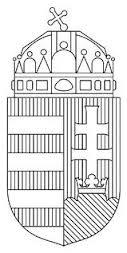 BARANYA MEGYEI RENDŐR-FŐKAPITÁNYSÁGBŰNÜGYI IGAZGATÓSÁGBŰNMEGELŐZÉSI OSZTÁLYELEKTRONIKUS LAKOSSÁGI BŰNMEGELŐZÉSI INFORMÁCIÓS RENDSZER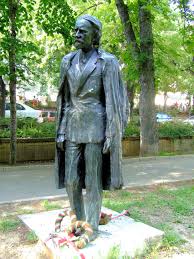 Egy remek szombatA Baranya Megyei Polgárőr Egyesületek Szövetsége 2018. augusztus 12-én egyesületei és együttműködő partnerei részére szakmai napot szervezett Orfűn. Meghívás alapján a rendőr-főkapitányság Bűnmegelőzési Osztály szakembere is jelen volt a programon. Színes játékokkal, játékos feladványokkal várta az érdeklődőket. A legfiatalabb korosztálytól a legidősebb résztvevőig mindenki számára kínált lehetőséget a tartalmas szabadidő eltöltésére. A legkisebbek egy színes alagútban másztak. A nagyobbak célba dobtak, képkereső játékot játszottak, könyvjelzőt színeztek, különböző feladványokat oldottak meg. A helyes megfejtésekért apróbb biztonságtechnikai eszközök jártak jutalmul. 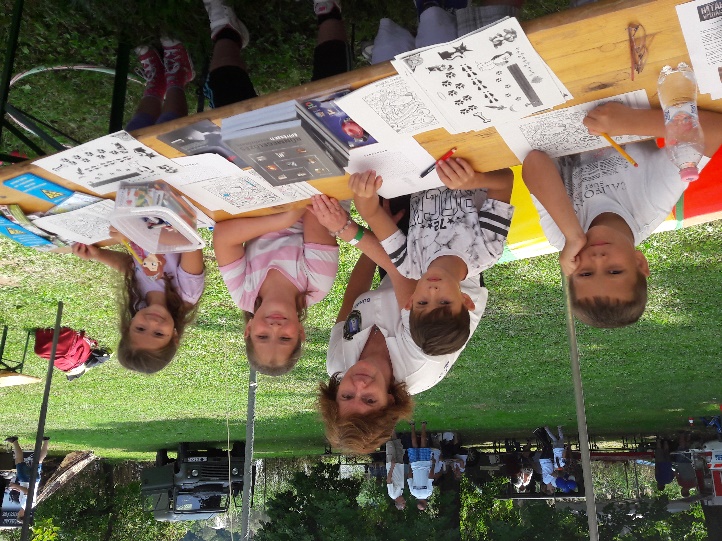 A felnőtt érdeklődők részére bemutatásra került a személyi riasztó, a biztonság felértékelődött szerepéről  is beszélgettek a jelenlévők. Bűnmegelőzési filmklub a nyári napközibenA Pécsi Kulturális Központban 2018. június és július hónapokban heti turnusokban működött a nyári napközis tábor.  A 7-14 éves általános iskolás diákok részére számos foglalkozást,  eseményt szerveztek a pedagógusok. A főkapitányság megkeresésének eredményeképpen 2018-ban a programok között először elérhetővé vált a bűnmegelőzési témájú filmklub is. Pápai Balázsné c.r.alezredes kiemelt főelőadó, illetve Kovács-Hegedűs Krisztián c.r.törzszászlós segédelőadó  a főkapitányság Bűnmegelőzési Osztályának munkatársai mentorálták az új saját szervezésű projektet, melyet a szervezők nagy örömmel fogadtak. Két alkalommal élvezhették a gyerekek a moziteremmé varázsolt helyszín hangulatát. Első alkalommal a bűnmegelőzési mondanivaló, s a jelentős értékközvetítő tartalom miatt az Agymenők, második alkalommal a Rontó Ralph című film került levetítésre. A vetítés előtt és azt követően a nyári szünidőre vonatkozóan néhány hasznos tanácsot is adtak a rendőrök a jelenlévő összesen több mint 220 általános iskolás diák részére. 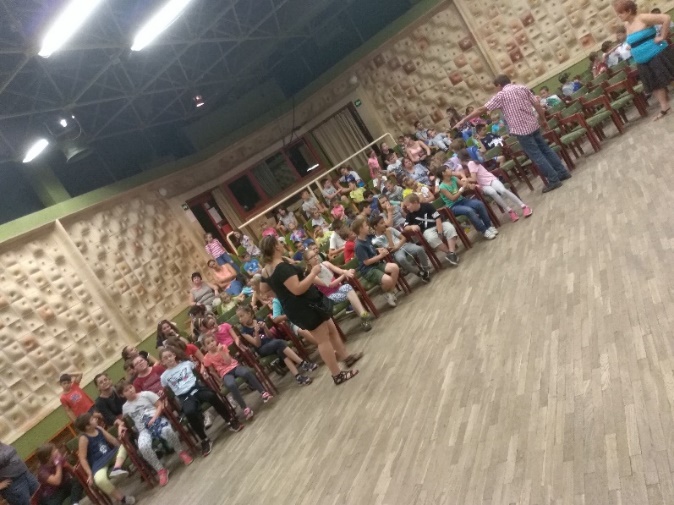 A bűnmegelőzési szakemberek a hétköznapokon számos pozitív visszajelzést kapnak más egyéb programokon. Itt azonban a szervezők sem számítottak arra, milyen reakciót vált ki egy-egy film címének bejelentése. A gyerekek kitörő lelkesedéssel és örömmel fogadták a programot.„A szülők és a családok a Rendőrség kiemelt partnerei a kábítószerbűnözésmegelőzésében”Amennyiben kábítószerbűnözés témakörben kérdése van, vagy segítségre van szüksége keresse az illetékes drogprevenciós összekötő tisztet:Pécsi RendőrkapitányságPécs, Vargha D. u. 3.Dr. Gáborné Kiffer Krisztina r. őrnagytel.: 504-400/ 15-01-es mellék-------------------------------------------------------------------------------Komlói RendőrkapitányságKomló, Berek utca 10.Vojnics Tímea r. őrnagytel.: 584-400/ 43-42-es mellék-------------------------------------------------------------------------------Mohácsi RendőrkapitányságMohács, Deák tér 1.Ernsztné Csáki Melinda r. századostel.: 504-400/ 42-76-es mellék-------------------------------------------------------------------------------Siklósi RendőrkapitányságSiklós, Batthyány Kázmér utca 7.Keresztes Viktória r. törzszászlóstel.: 352-231/ 44-08-as mellék-------------------------------------------------------------------------------Szigetvári RendőrkapitányságSzigetvár, Vár u. 6Kovács-Gelencsér Szilvia r. őrnagytel.: 504-400/ 41-74-es mellék-------------------------------------------------------------------------------Illetve érdeklődhet az alábbi, központi e-mail címen:infodrog@baranya.police.huBűnmegelőzési őrjáratot tarta Baranya Megyei Rendőr-főkapitányság Bűnmegelőzési Osztálya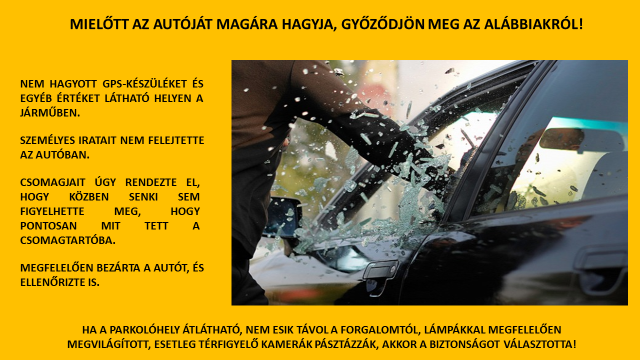 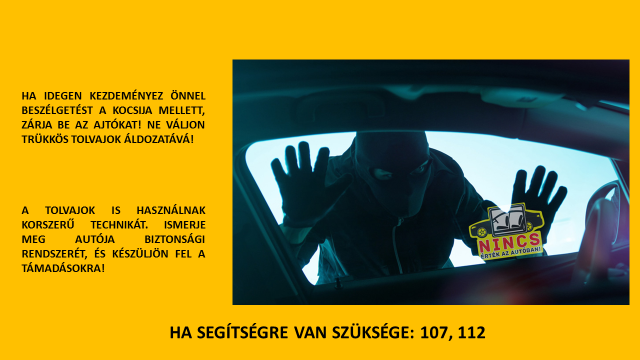 112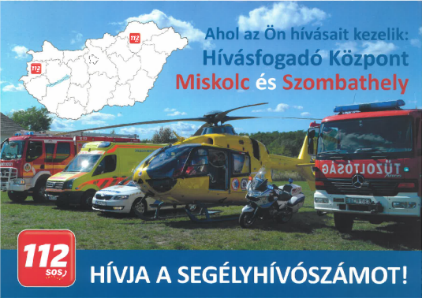 INGYENESEN HÍVHATÓ BÁRMELY TELEFONHÁLÓZATBÓLCSAK VÉSZHELYZETBEN HÍVHATÓA HÍVÁS SORÁN A MENTŐK, A RENDŐRSÉG ÉS A KATASZTRÓFAVÉDELEM SEGÍTSÉGÉT KÉRHETIKGYORS SEGÍTSÉGNYÚJTÁST KAPPONTOSAN, ÉRTHETŐEN FOGALMAZZONADJA MEG NEVÉT, ELÉRHETŐSÉGÉTMONDJA MEG MI TÖRTÉNT, A VÉSZHELYZET JELLEGÉT, AZ ESEMÉNY PONTOS CÍMÉT, HELYÉT„Házhoz megyünk!”A Baranya Megyei Rendőr-főkapitányság augusztus hónapban is „Házhoz megy!”. Rendhagyó módon augusztus 29-én délelőtt egy akadályverseny keretein belül Égervölgybe települünk ki.  A programon jelenlévő versenyzők és az arra kirándulók vagyonvédelemmel, áldozatvédelemmel, vagy egyéb bűnmegelőzési témával kapcsolatban kérhetnek információt, segítséget. 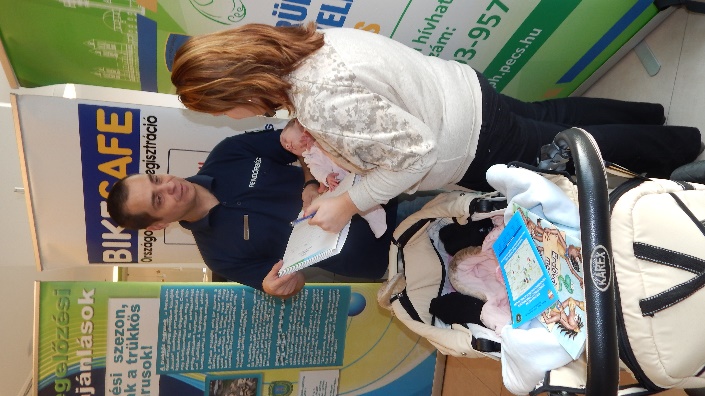 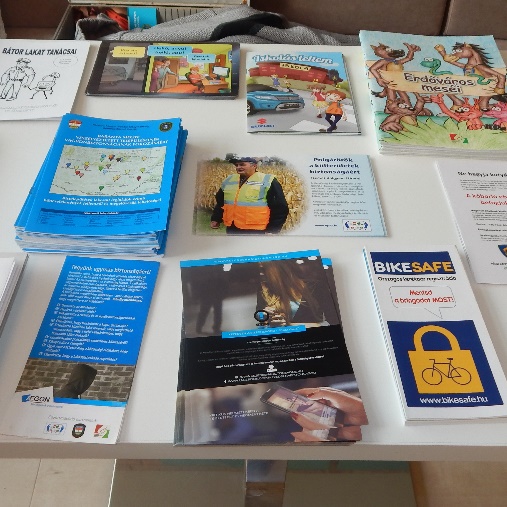 Keresse a facebook oldalunkat, ahol számtalan bűn- és balesetmegelőzéssel kapcsolatos információ elérhető! 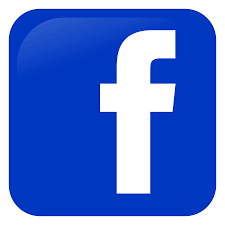   	https://www.facebook.com/mindentabiztonsagert/Látogasson el a honlapunkra, ahol megelőzéssel kapcsolatos hasznos információkat találhat!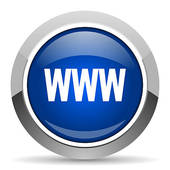 www.mindentabiztonsagert.huAbban az esetben, ha bűncselekmény áldozatává/ károsultjává válik, haladéktalanul hívja a rendőrséget!Rendőrség hívószámai:107   és   112Baranya Megyei Rendőr-főkapitányságBűnmegelőzési Osztálya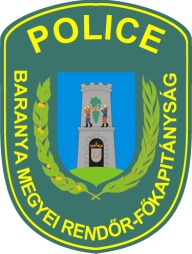 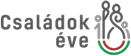 